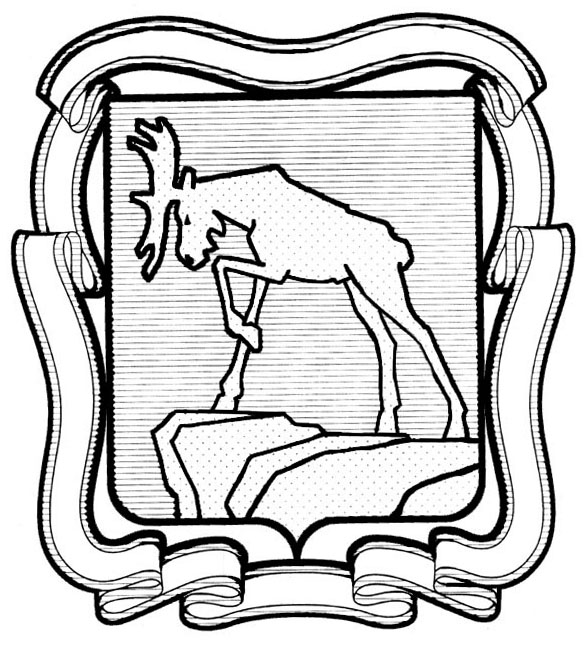 проектСОБРАНИЕ ДЕПУТАТОВ МИАССКОГО ГОРОДСКОГО ОКРУГА                                                         ЧЕЛЯБИНСКАЯ ОБЛАСТЬ     ____СЕССИЯ СОБРАНИЯ  ДЕПУТАТОВ МИАССКОГО ГОРОДСКОГО ОКРУГА ПЯТОГО СОЗЫВАРЕШЕНИЕ №5от  «__»_________2016 г.Рассмотрев предложение Председателя Собрания депутатов Миасского городского округа Степовика Е.А. о внесении изменений в Решение Собрания депутатов Миасского городского округа от 25.03.2011 г. №13 «Об утверждении Положения «О контрольной деятельности Собрания депутатов Миасского городского округа» (в ред. Решение Собрания депутатов Миасского городского округа от 28.08.2015 № 5), учитывая рекомендации постоянной комиссии по вопросам законности, правопорядка и местного самоуправления, руководствуясь Федеральным законом от 06.10.2003 г. №131-ФЗ «Об общих принципах организации местного самоуправления в Российской Федерации» и Уставом Миасского городского округа, Собрание депутатов Миасского городского округаРЕШАЕТ: Внести изменения в Решение Собрания депутатов Миасского городского округа от 25.03.2011 г. №13 «Об утверждении Положения «О контрольной деятельности Собрания депутатов Миасского городского округа» (в ред. Решение Собрания депутатов Миасского городского округа от 28.08.2015  № 5), а именно: пункт 5 Приложения к названному Решению после слов «рабочими группами» изложить в следующей редакции:                               «, постоянными и временными комиссиями Собрания (через Председателя Собрания депутатов Миасского городского округа, Собрание).».2.        Настоящее Решение опубликовать в установленном порядке.3.         Контроль исполнения настоящего Решения возложить на постоянную комиссию по  вопросам законности, правопорядка и местного самоуправления.              Председатель                                                                             Е.А. Степовик